Prijavnica za usposabljanje po programu APITERAPEVT_2022-20231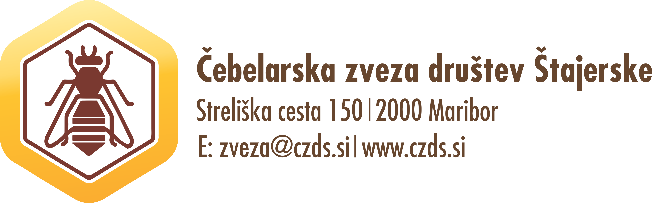 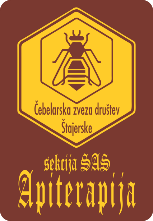 Prijavnico izpolnite s tiskanimi črkami in čitljivo!PRIJAVNICAUsposabljanje za naziv APITERAPEVT 1: 2023-2024Osebni podatki:Podatki o bivališču:Občina stalnega bivališča:……………………………………….Ostali podatki:*Elektronski naslov na katerega želite prejemati obvestila (e-mail):Izpolnijo samo člani ČD□ Soglasje za obveščanje***Prosimo nujno navedite svoj elektronski naslov za obveščanje in označite glede soglasja, v nasprotnem primeru vas ne bomo mogli obvestiti glede usposabljanja na katerega se prijavljate.**Dovoljujem, da Čebelarska zveza društev Štajerske za potrebe obveščanja o predavanjih, spremembah, posvetih, potrdilih in priznanjih, uporabi moje osebne podatke. Izjavo dajem prostovoljno in sem seznanjen/a, da jo lahko kadarkoli prekličem. Podatki se ne bodo posredovali tretjim osebam ali se uporabljali v druge namene.Čebelarska zveza društev Štajerske, Streliška cesta 150, 2000 MariborE-mail: zveza@czds.si ; www.czds.si   Priimek:	 	:::Ime:	 	Datum rojstva:    	Kraj rojstva:   	